MAIRIE 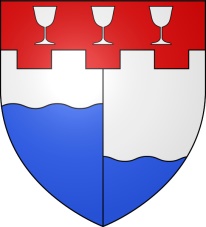 6, rue de la Poste54112 VANNES-LE-CHATELLISTE DES DELIBERATIONS DU CONSEIL MUNICIPAL DE VANNES-LE-CHATELExaminées le 22 mars 2024  par les membres du conseil municipalAdoption du procès-verbal des délibérations du Conseil Municipal du 19 janvier 2024 - approuvé à l’unanimitéDélibération n°09_ 2024 -  adoption programme bois cession bois de chauffage - approuvé à l’unanimitéDélibération n°10_ 2024 - Mur de soutènement - approuvé à l’unanimitéDélibération n°11_ 2024 - Nomination de la rue des Ecoliers - approuvé à l’unanimitéDélibération n°12_ 2024 - Plantations - approuvé à l’unanimitéDélibération n°13_ 2024 - Blason - approuvé à l’unanimité